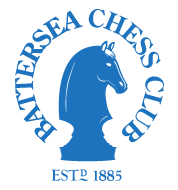 COMMITTEE MEETING On Monday 8 June 2020 at 7.30pmTo be held onlineAGENDAPresent: Adrian Summerfield, Tim Valentine, Bill Drennan, Alan Palmer, Midhun Unnikrishnan, Malcolm Dancy, Chris Rebbeck, Leon Watson, Emil Todorow, Chris Beckett, Stephen Welch.Progress report on Club tournaments and events during Covid-19 lockdownEverything on hold regarding over the board club tournaments. The club is fielding three teams playing in the 4NCL Online.Response to London Chess League questionnaire (attached)Happy for the LCL AGM to be held online. Vote held on whether to recommend cancelling or postponing the 2019/20 season. Majority in favour of postponing to keep options open.Central London League – any news?No-one has heard from the CLL. Alan to contact them.Finance – updateAdrian says the club account is “pretty rosy”. This is because no rent has been paid during lockdown. However, we have received fewer subs than we were expecting and we will obviously not receive the expected Summer Chess League revenue. Accounts are “Pretty rosy,” said Adrian nonetheless. Leon to contact the Battersea Labour Club to find out when they may be expecting rent.Plans for returning to over-the-board play at Battersea Labour ClubAll we can do is wait and see.AGM – postpone or hold online?Agreed to postpone until a later date.Any other businessStephen proposes himself, Leon, Chris come up with a plan for club social activities to resume on Zoom and Lichess.org simultaneously. Leon notes the club’s online activity declined when the club entered teams in the 4NCL. He proposes the club restarts on Tuesday. Chris R to inform Derek Harvey.